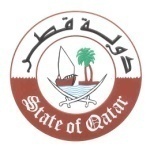 مجلس حقوق الانسان الدورة الحادية والثلاثون للفريق العامل المعني بالإستعراض الدوري الشامل"استعراض السنغال"Review of Senegalكلمة دولة قطر  يُلقيهاالسيد/ طلال النعمه Mr. Talal AL-NAAMA نائب المندوب الدائمThird Secretary جنيف، 5 نوفمبر 2018م السيد الرئيس،،،يُرحب وفد بلادي بسعادة رئيس وفد السنغال والوفد المرافق له، ويشكره على المعلومات المقدمة حول التطورات والإنجازات الهامة، وكذلك التحديات المتعلقة بتنفيذ التوصيات المقبولة خلال الجولة الثانية من الإستعراض الدوري الشامل.السيد الرئيس،،،يُثمن وفد بلادي التدابير التشريعية والتنظيمية التي تم إعتمادها منذ الإستعراض الدوري الشامل السابق، بهدف تعزيز وتطوير الإطار المؤسسي لحقوق الإنسان في البلاد. ومن ضمنها خطة العمل الوطنية بشأن الإعاقة للفترة 2017 ــ 2021م، والإستراتيجية الوطنية الثانية من أجل المساواة وتكافؤ الفرص بين الجنسين، وزيادة تمثيل المرأة في البرلمان. كما نأخذ علماً بالمبادرات المتخذة في سبيل تطوير وتعزيز عمل اللجنة السنغالية لحقوق الإنسان، وذلك إتساقاً مع مبادئ باريس.ونُشيد بحصول السنغال على جائزة اليونسكو لمحو الأمية في العام 2016م، وذلك تقديراً لجهودها في تعزيز محو الأمية بوجه عام وفي مجال التعليم الأساسي للشباب والكبار الأميين بوجه خاص. وفي هذا الصدد، نوصي بمواصلة جهود تحسين جودة التعليم والتدريب المهني على جميع المستويات.كما نوصي بإشراك الجهات صاحبة المصلحة في إعداد الاستراتيجية الوطنية لحقوق الإنسان. في الختام يتمنى وفد بلادي الى السنغال التوفيق في مسار تعزيز حقوق الإنسان في البلاد.وشكراً السيد الرئيس،،،